РЕСПУБЛИКА  КРЫМАДМИНИСТРАЦИЯ НИЖНЕГОРСКОГО СЕЛЬСКОГО ПОСЕЛЕНИЯНИЖНЕГОРСКОГО РАЙОНА РЕСПУБЛИКИ КРЫМПОСТАНОВЛЕНИЕ«22 » _ноября_2019 г.                            №  695                                      п. НижнегорскийОб отмене административного регламентамуниципального образования Нижнегорскоесельское поселение Нижнегорского районаРеспублики Крым по предоставлениюмуниципальной услуги «Признание гражданв качестве нуждающихся в улучшении жилищных условий в рамках Федеральной целевой программы «Устойчивое развитие сельских территорий на 2014-2017 годы и на период до 2020 года»В соответствии с Федеральным законом от 06.10.2003 г. № 131-ФЗ «Об общих принципах организации местного самоуправления в Российской Федерации», Уставом муниципального образования Нижнегорское  сельское поселение Нижнегорского района Республики Крым, администрация Нижнегорского сельского поселения ПОСТАНОВИЛАОтменить административный регламент муниципального образования Нижнегорское сельское поселение Нижнегорского района Республики  Крым по предоставлению муниципальной услуги «Признание граждан в качестве нуждающихся в улучшении жилищных условий в рамках Федеральной целевой программы «Устойчивое развитие сельских территорий на 2014-2017 годы и на период до 2020 года», утвержденный постановлением администрации Нижнегорского сельского поселения от 05.02.2016 г. № 60.Настоящее постановление вступает в силу со дня его обнародования на информационных стендах Нижнегорского сельского поселения Нижнегорского района Республики Крым, а также подлежит размещению на официальном сайте администрации Нижнегорского сельского поселения Нижнегорского района Республики Крым: http://nizhnegorskij.admonline.ru/Председатель Нижнегорского сельского совета –глава администрацииНижнегорского сельского поселения                                                      С. В. Юрченко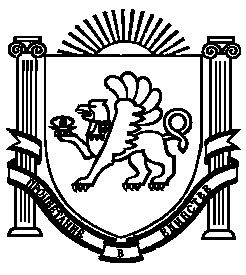 